       Σ.Α.Ε.Ε.Σ.Α.Ε.   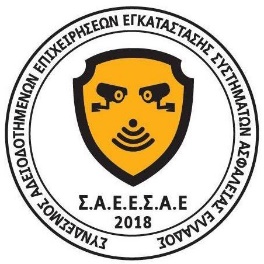        ΣΥΝΔΕΣΜΟΣ ΑΔΕΙΟΔΟΤΗΜΕΝΩΝ ΕΠΙΧΕΙΡΗΣΕΩΝ ΕΓΚΑΤΑΣΤΑΣΗΣ ΣΥΣΤΗΜΑΤΩΝ ΑΣΦΑΛΕΙΑΣ ΕΛΛΑΔΟΣ       ΑΓΙΟΥ ΔΗΜΗΤΡΙΟΥ ΟΠΛΩΝ 82 11145 Αθήνα www.saeesae.gr – e-mail: info@saeesae.gr       Ημ/νία: ……../………./……………Αρ. Πρωτ.: ……………………ΑΙΤΗΣΗ ΕΓΓΡΑΦΗΣ ΜΕΛΟΥΣ       Προς το Δ.Σ. του συνδέσμου.       Αξιότιμοι Κύριοι, παρακαλώ όπως εγκρίνετε την εγγραφή της επιχείρησης μου, ως τακτικό μέλος στον        ΣΥΝΔΕΣΜΟ ΑΔΕΙΟΔΟΤΗΜΕΝΩΝ ΕΠΙΧΕΙΡΗΣΕΩΝ ΕΓΚΑΤΑΣΤΑΣΗΣ ΣΥΣΤΗΜΑΤΩΝ ΑΣΦΑΛΕΙΑΣ ΕΛΛΑΔΟΣ.Με την παρούσα, δηλώνω υπεύθυνα σαν Νομικός εκπρόσωπος της επιχείρησης, ότι τα στοιχεία δεν είναι ψευδή. Δεν είμαι εισαγωγέας – προμηθευτής, δεν διαθέτω Κ.Λ.Σ. ούτε διαθέτω e-shop, όπως επίσης δεν διαθέτουν άτομα πρώτου βαθμού συγγένειας. Αποδέχομαι το κόστος εγγραφής €50,00 και ετήσιας συνδρομής μου €100,00 στον λογαριασμό της VIVA με IBAN : GR8970100000000476257997255 και όνομα δικαιούχου: ΣΑΕΕΣΑΕ, σαν τακτικό μέλος του ΣΑΕΕΣΑΕ.Ο/Η Δηλών/ούσα1Επωνυμία ΕπιχείρησηςΕπωνυμία Επιχείρησης2Διακριτικός ΤίτλοςΔιακριτικός Τίτλος3Νόμιμος Εκπρόσωπος / ΙδιότηταΝόμιμος Εκπρόσωπος / Ιδιότητα4Ημ/νια γέννησης νόμιμου εκπροσώπου / ΤαυτότηταΗμ/νια γέννησης νόμιμου εκπροσώπου / ΤαυτότηταΗμ/νια γέννησηςΗμ/νια γέννησηςΗμ/νια γέννησηςΤαυτότηταΤαυτότηταΤαυτότηταΤαυτότηταΤαυτότηταΤαυτότηταΤαυτότηταΤαυτότηταΤαυτότηταΤαυτότητα5Τηλέφωνα & e-mail εκπροσώπουΤηλέφωνα & e-mail εκπροσώπουΣταθερόΚινητόΣταθερόΚινητόe- maile- maile- maile- maile- mail6Δραστηριότητα ΕπιχείρησηςΔραστηριότητα Επιχείρησης7Α.Φ.Μ. Επιχείρησης / Δ.Ο.Υ.Α.Φ.Μ. Επιχείρησης / Δ.Ο.Υ.ΑΦΜΔΟΥΔΟΥΔΟΥ8Κ.Α.Δ. απαιτείται ο (43211005)Κ.Α.Δ. απαιτείται ο (43211005)9Απασχολούμενο ΠροσωπικόΑπασχολούμενο ΠροσωπικόΔιοικητικό:Διοικητικό:Διοικητικό:Τεχνικοί:Τεχνικοί:Τεχνικοί:Τεχνικοί:Τεχνικοί:10Διεύθυνση Έδρας (Οδός αριθμός)Διεύθυνση Έδρας (Οδός αριθμός)11Πόλη – Νομός – ΤΚΠόλη – Νομός – ΤΚ12Σταθερά τηλέφωνα – FAX:Σταθερά τηλέφωνα – FAX:FAXFAXFAX13Web site:e-mai: επιχ/σης@@14Αρ. Αδείας Υπ. Προστ.  του Πολίτη με (Άρθρο 2)Αρ. Αδείας Υπ. Προστ.  του Πολίτη με (Άρθρο 2)15Ημερομηνία λήξης άδειαςΗμερομηνία λήξης άδειας